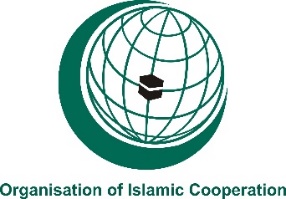 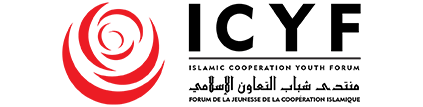 S/YC/18/015ORIGINAL:  ENGLISHINTRODUCTION :La capitale de La Jeunesse de l'OCI a été initiée par le Forum de La Jeunesse de la Coopération Islamique (ICYF), une institution internationale affiliée à l'Organisation de La Coopération Islamique (OCI), lors de 2ème Assemblée Générale tenue en Octobre 2014 et approuvé par la 42ème Session du Conseil des Ministres des Affaires Etrangères de l'OCI tenue les 27 et 28 Mai 2015 au Koweït. [OCI CFM Rés. N. : 8/42-C (b)] ;La région de l'OCI comprend plus de 1,6 milliard de musulmans et un tiers d'entre eux est constitué de jeunes. La principale raison d'être du Programme International de la Capitale de la Jeunesse de l'OCI est de fournir une étape d'un an pour encourager la coopération entre les États membres dans le domaine de la politique de la jeunesse, ainsi que pour renforcer la solidarité des jeunes Musulmans, pour encourager la diversité interculturelle et l'esprit de « « unité » des jeunes de la géographie de l'OCI à travers différents types d'activités. Le Programme est envisagé pour englober une chaîne d'activités et d'événements dans le domaine de la culture, de la vie académique, du leadership des jeunes, du divertissement, des sports et du renforcement des capacités des jeunes, étant entendu que les intérêts et les avantages des jeunes musulmans sont célébrés toute l'année.L’idée du programme international de la Capital de la Jeunesse de l’OCI a été hautement appréciée par les délégués des institutions membres de l’ICYF qui ont assisté à la 2e Assemblée générale de l’institution, les invités de haut niveau, y compris Les Ministres et Le Secrétaire Général de l’OCI. En conséquence, Istanbul a été honoré en étant élu comme la première Capitale de La Jeunesse de l'OCI, qui a été observée en 2015/16. La Cérémonie d'annonce d'Istanbul en tant que première Capitale de La Jeunesse de l'OCI s'est tenue en Octobre 2014 en présence du Secrétaire Général de l'OCI, ainsi que des représentants des institutions de l'OCI et de membres du gouvernement du pays hôte. La proposition a également été approuvée par le Conseil des ministres des affaires étrangères de l'OCI, qui s'est tenu au Koweït en mai 2015.Conformément aux résolutions No: OIC / ICYSM-3/2016 / R9-Y et 8/43-C adoptées respectivement par la 3ème Session du Conférence Islamique des Ministres de la Jeunesse et des Sports (5-7 octobre 2016, Istanbul) et la 43ème Session du Conseil des Ministres des Affaires Etrangères de l'OCI (18-19 octobre 2016, Tashkent), les villes de Putrajaya (Malaisie), Shiraz (République Islamique  d'Iran) et de Fès (Royaume du Maroc) ont été approuvés comme hôtes de la deuxième édition de la «Capitale de la jeunesse de l'OCI» (2017). La sélection d'Al-Quds (État de Palestine) en tant que Capitale de la Jeunesse de l'OCI pour 2018 a été vivement saluée dans le communiqué de la réunion extraordinaire du Comité exécutif des Ministres des Affaires Etrangères de l'OCI tenue à Istanbul le 1er Août 2017. Et la cérémonie d'ouverture à haut niveau du programme Al-Quds s'est tenue du 6 au 8 février 2018 avec la participation de 12 ministres des États Membres de l'OCI. La sélection de Doha (Qatar) comme capitale de la Jeunesse de l'OCI pour 2019 a été adoptée et approuvée par la 3ème Assemblée Générale de l'ICYF, tenue les 22 et 24 octobre 2018 à Istanbul, République de Turquie. Dhaka -Capital de la Jeunesse de l’OCI pour l’an 2020 a été choisi par le Conseil exécutif de l’ICYF en sa capacité de Comité de sélection de la capitale de la jeunesse de l’OCI le 25 décembre 2019, à Istanbul, Turquie.Le programme contient divers événements et activités pour les jeunes tout au long de l'année, avec l’objectif :Contribuer au développement du travail de jeunesse et des politiques de la jeunesse dans les États membres de l’OCI ;Offrir aux jeunes musulmans un espace pour apprendre à se connaître et renforcer la solidarité entre eux ;Créer un environnement d'apprentissage pour les jeunes avec différents contextes culturels et géographiques et renforcer la coopération entre eux ; Fournir une plateforme aux jeunes musulmans pour présenter et promouvoir leurs cultures et traditions de manière innovante et créative ;Promouvoir la citoyenneté active des jeunes musulmans de différentes parties du monde qui ont des cultures différentes mais des valeurs communes ;Renforcer les liens fraternels et promouvoir l’esprit ‘’d’unité’’ ;Promouvoir la participation active des jeunes par des activités sociales, culturelles, artistiques et académiques et contribuer à leur développement personnel ;Conformément aux résolutions pertinentes en Sessions des Ministres des Affaires étrangères du Conseil de l'OCI [Rés. No. : 8/42-C (b) et 7/45-C (b)] ainsi que l'Assemblée Générale de l’ICYF [Rés. N. : GA2 / 016/2014], Ce qui suit sont les principaux instruments et la procédure pour la sélection des hôtes et le processus de mise en œuvre du Programme Capital jeunesse de L'OCI.Implementation INSTRUMENTS :Agence d’Exécution : L’ICYF est l’agence d’exécution et est responsable du développement de la procédure de mise en œuvre du programme et de la supervision de sa réalisation. L’ICYF coopère avec les États Membres de l’OCI et avec les institutions concernées de l’OCI dans le cadre des autres instruments de mise en œuvre du Programme, comme indiqué ci-dessous.Le Comité de Sélection : est responsable de la décision finale sur la ville de devenir la prochaine capitale de la Jeunesse de l’OCI ; et il est composé de Membres du Conseil d'Administration d’ICYF ; Le comité de sélection est responsable de la sélection et de l’approbation du capital jeunesse de l’OCI.Le Comité d’Organisation : est responsable de la coordination de la mise en œuvre du programme dans la ville hôte, étant composé de représentants de chacune des organisations suivantes: l’ICYF, Le Secrétariat Général de l'OCI, agence d’accueil ainsi qu’un représentant (sans droit de vote) du ministère de la Jeunesse et des Sports du pays hôte, et des Ministères des Affaires Etrangères et le Ministère des Affaires intérieures.L’Agence d’Accueil : Il s’agit de l'organisme compétente du pays hôte (municipalité ou organisme gouvernementale), qui est à la fois le principal candidat pour l’organisation du programme dans la ville hôte et responsable des questions d’organisation et des questions financières à la vapeur de l'hébergement du OYC. L’Organisme hôte est essentiellement responsable de l’organisation de toute l’hospitalité locale, en fournissant une organisation et un budget conformes au Protocole avec l’Agence d’Exécution. EXIGENCES Chaque État membre de l'OCI peut proposer la/les Ville(s) Candidate (s) au Secrétariat de l'ICYF et les proposer comme ville candidate “capitale de la jeunesse de l'OCI”. Pour cela, ils doivent remplir les conditions suivantes :L'État membre soumettra :Rempli et dûment signé / estampillé “formulaire de demande” (Annexe 1) ‘’Lettre d'appui" signée par le maire de la ville ou de la ville qui montre l'intérêt de se présenter pour accueillir “la capitale de la jeunesse de l'OCI” ;Tous les États membres de l'OCI sont éligibles pour proposer leur / leurs ville (s) candidate (s) pour être une Capitale de la Jeunesse de l'OCI.APPLICATION ET PROCÉDURE DE SÉLECTIONDans le suivi des documents de base identifiés ci-dessus, le Conseil d'Administration de l'ICYF a développé “l’application et procédure de sélection” ci-dessous pour la sélection de la ville hôte du prochain programme Capital de la Jeunesse de l’OCI :Lancement d’appel : 13 Février 2020Date limite initiale : 29 Mai 2020Recherche et courte liste de 3 nominations : 20 Juillet 2020Sélection de la capitale des jeunes de L’OCI : 7 Aout 2020Signature du Protocole d’Application entre L'agence d’Exécution et L’Agence d’Accueil : 1 Septembre 2020Annonce de La Capitale de la Jeunesse de l'OCI 2020 : 03 septembre 2020 (Journée de la jeunesse de l'OCI)Début du Programme : 01 Janvier 2021LA CLARIFICATIONLe Secrétariat de l’ICYF lance l’appel à candidatures la deuxième semaine du mois de février 2020 et s’attend à recevoir le formulaire de demande et les lettres de soutien des pays candidats au plus tard jusqu’au 29 mai 2020.Le Secrétariat de L'ICYF étudiera et étudiera les candidatures afin de présélectionner les candidatures dans 3 villes candidates. Le Secrétariat présentera 3 recommandations au Comité de Sélection.Le protocole de mise en œuvre clarifiera tous les détails du programme tels qu’indiqués dans le forum de candidature (ci-joint) et les responsabilités de l’Organisme d’Exécution et de l’Organisme Hôte à cet égard. En cas d’échec de la signature du protocole d’implémentation par l’organisme hôte, le statut de Capitale des Jeunes de l'OCI sera donné au deuxième demandeur dans la liste.L'instrument d'évaluation (Critères) du processus de sélection sera officiellement distribué à tous les États membres de l'OCI afin de garantir l'objectivité et la transparence de l'exercice d'évaluation. La capitale de la Jeunesse de l’OIC seront sélectionnés conformément au mécanisme et aux critères de sélection ;Chaque capitale de la jeunesse de L'OCI présentera des rapports intérimaires et de suivi au Secrétariat de L'ICYF sur les progrès réalisés dans cette préoccupation. La période de la capitale de la jeunesse de L'OCI commencera en janvier 2021 et se terminera en décembre 2021.AnnexE 1FORMULAIRE DE DEMANDEÀ propos de La Ville Candidate à La Capitale de La Jeunesse de l’OCI :Ville du demandeur :Veuillez fournir des informations générales sur la ville et ses caractéristiques. (Utilisez des feuilles A4 pour répondre aux questions ci-dessous)La Population de la ville :La population des jeunes de la ville :Le Nombre de musées, de centres d'art, de monuments islamiques et historiques :Décrire l'accessibilité régionale et internationale à l'information sur la ville :Décrire des expositions, des foires, des festivals de films, des activités pour les jeunes et/ou d'autres événements bien connus qui ont eu lieu dans la ville chaque année ou cette année :Le Nombre de centres de formation/ de conférences/installations connexes ? (Veuillez décrire brièvement leurs capacités) :Disponibilité des infrastructures de base (y compris hôtels, 4 et 5 étoiles sur la base des normes nationales) :Mesures à prendre pour faciliter l'accès aux visa / transport pour les participants internationaux du programme de la Capitale de la jeunesse de l’OCI :Décrivez tous les événements sociaux, culturels, académiques avec la participation internationale prévue dans le cas où votre ville est sélectionnée comme le Programme capital jeunesse de L'OCI. Il devrait y avoir min. 10 activités ciblant min. 1000 jeunes, prévu pour l'année et la division devrait être selon les graphiques ci-dessous.Événement Culturelles (Min. 2 événements)Événement Académiques (Min. 1 événement)Divertissements (Min. 1 événement)Événement Social (Min. 1 événement)Événement Sportive Event (Min. 1 événement)Dialogue Interculturel (Min. 1 événement)Leadership des jeunes et renforcement des capacités (Min. 3 événements)Décrivez les partenariats locaux, nationaux, internationaux attendus, les réseaux avec lesquels vous pouvez coopérer pendant les activités dans la Capitale de La Jeunesse de l'OCI. (Veuillez citer quelques exemples de vos expériences passées avec les partenaires mentionnés, les réseaux s'il en existe.)Décrivez le comité national et le plan de son implication.Décrivez votre stratégie et vos plans concrets pour assurer la visibilité du programme Capital jeunesse de L'OCI aux niveaux local, national et international ?Budget : Montant des allocations budgétaires à réserver pour la mise en œuvre du programme.
Note : Au moins 10% du budget global devraient être alloués pour les frais généraux liés au programme de l'organisme d'exécution.Nom Prénom : Position : Nom de l'Organisme hôteSignature et tampon :***Chaque page du formulaire de demande doit être signée par le représentant légal du demandeur.***Instrument d'évaluation du processus de sélection seront clairement distribués à tous les états membres afin d'assurer l'objectivité de l'évaluation de l’exercice ;Les demandes signées et numérisées doivent parvenir au Secrétariat de l'ICYF (par l'entremise des personnes-ressources mentionnées ci-dessous) au plus tard le 29 Mai 2020.Fax : +90 212 465 3670E-mail: oicyouthcapital@icyforum.org  EXIGENCES ET PROCEDURE DE SELECTION POUR LA CAPITALE DE LA JEUNESSE DE L'OCINo.Le TitreDescription (contenu, cible, intervenants, etc.)12No.Le TitreDescription (contenu, cible, intervenants, etc.)1No.Le TitreDescription (contenu, cible, intervenants, etc.)1No.Le TitreDescription (contenu, cible, intervenants, etc.)1No.Le TitreDescription (contenu, cible, intervenants, etc.)1No.Le NomDescription (contenu, cible, intervenants, etc.)1No.Le NomDescription (contenu, cible, intervenants, etc.)123Valeur totale - Allocation directe :Valeur totale - Contributions en nature :